Instituto Inmaculada Concepción Valdivia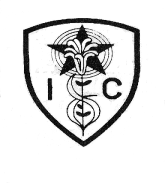 Departamento de Ciencia y Educación TecnológicaQuímica: Anabella Hurtado Barra                		 AAUSUBEL (1923), EN UNA DE SUS INVESTIGACIONES en relación al aprendizaje significativo, llegó a la conclusión que el factor más importante que influye en el aprendizaje de los alumnos es “lo que ya saben” por lo tanto la activación de conocimientos previos es un punto de partida, fundamental para poder cimentar el proceso de aprendizaje.Siempre debe considerar las tres partes de que consta cada sección:1)  Revisión de contenido.2)  Dominio conceptual.3)  Desafíos.Estimados estudiantes debido a la contingencia actual les envio material para que ustedes y yo podamos en parte a colaborar con el aprendizaje de ciertas habilidades a desarrollar en  quimica para el año 2020.Ante cualquier duda o consulta acudan a su texto de quimica u otro, me preguntan por correo anabellahurtadob@gmail.comInstituto Inmaculada Concepción ValdiviaDepartamento de Ciencia y Educación TecnológicaQuímica: Anabella Hurtado Barra                		 ACTIVIDAD DE REFORZAMIENTO IFECHA:		MARZO 2020										 PRIMERO MEDIOCAPACIDAD: 	RAZONAMIENTO LÓGICO Y ANALIZARDESTREZAS: 	Identificar, Concluir, Analizar, Aplicar, ExpresarVALOR:		FeACTITUD:	PerseveranciaCONTENIDOS:    Materia (elementos, moléculas y compuestos), estados de oxidación, símbolos, estructura de Lewis, enlace químico, tabla periódica, configuración electrónica.TEMA 1: ¿Cómo se combinan los elementos químicos?ANALIZAR las descripciones de la situación experimental de tu texto guía (pag 16) y luego contesta las preguntas ahí planteadas en tu cuaderno con perseverancia.EXPRESAR que hace que existan distintos tipos de materia, sabiendo que: “La materia está formada con los mismos componentes básicos, LOS ÁTOMOS”.DESAFÍO PARA TRABAJAR CON SU LIBRO EN CASA REFORZAR LO APRENDIDO;   (pagina 21), NO OLVIDE QUE LA DECIMA SE DA POR TRABAJO; PREGUNTA Y RESPUESTA DESARROLLADA EN EL CUADERNO NO EN EL LIBRO.Recuerde AUSUBEL (1923), EN UNA DE SUS INVESTIGACIONES en relación al aprendizaje significativo, llegó a la conclusión que el factor más importante que influye en el aprendizaje de los alumnos es “lo que ya saben” por lo tanto la activación de conocimientos previos es un punto de partida, fundamental para poder cimentar el proceso de aprendizaje.Siempre debe considerar las tres partes de que consta cada sección:1)  Revisión de contenido.2)  Dominio conceptual.3)  Desafíos. (en casa)ANALIZAR la configuracion electrónica qie tienen los átomos de litio y cloro al estar como iones en su cuaderno con perseverancia.CONCLUIR qué particularidad tienen estas configuraciones electrónicas señalando hechos relevantes, trabajando con perseverancia.IDENTIFICAR los tipo de enlaces quimicos definiendo y señalando ejemplos de cada uno de ellos con perseverancia.												(pag 23)ANALIZAR la representación del enlace covalente simple, doble y triple que se puede formar entre dos átomos,  señalando hechos relevantesANALIZAR la configuracion electronica del C, O y gas noble más cercano de los elementos y señalar por qué los átomos de carbono y oxígeno se unen mediante un enlace doble para formar la molécula CO2. (pag 23)TRABAJA EN FORMA INDIVIDUAL  AHORA TÚ pag 25ANALIZAR las siguientes situaciones, completando el cuadro adjunto y luego de una respuesta final, en su cuaderno con perseverancia.1.-  El litio es el metal más ligero que se conoce y puede encontrarse en los salares del norte de chile en cantidades importantes. Es utilizado en la fabricación del acero, en baterías electricas y en medicina. Uno de los compuestos del litio es el óxido de litio (Li2O) una combinación con oxigeno. ¿Qué tipo de enlace mantiene unidos al litio (Z=3) con el oxígeno (Z=8) en el óxido de litio?. 					(pag 24)DETERMINAR el tipo de de enlace en los siguientes compuestos químicos, completando la línea adjunta, con perseverancia.A)  Cal viva (CaO) se emplea en la fabricación de abonos y cementos.	_____________________________________B)  AMONIACO (NH3), Es usado en diversos productos de limpieza doméstica.	______________________________C)  DIÓXIDO DE CARBONO (CO2), se produce en las combustiones.		______________________________D)  YODURO DE POTASIO (KI), tiene aplicaciones beneficiosas para la salud.	______________________________APLICAR a un ácido dado dado, las pruebas que realizarías para demostrar que se trata de un compuesto iónico, en su cuaderno enfatizando la perseverancia.							 (pag 29)IDENTIFICAR  el tipo de enlace químico que poseen los compuestos orgánicos y señale ejemplos de uso diario.							SOLUCIONARIOInstituto Inmaculada Concepción ValdiviaDepartamento de Ciencia y Educación TecnológicaQuímica: Anabella Hurtado Barra                		 ACTIVIDAD DE REFORZAMIENTO 1FECHA:		MARZO 2019										 PRIMERO MEDIOCAPACIDAD: 	RAZONAMIENTO LÓGICO Y ANALIZARDESTREZAS: 	Identificar, Concluir, Analizar, Aplicar, ExpresarVALOR:		FeACTITUD:	PerseveranciaCONTENIDOS:    Materia (elementos, moléculas y compuestos), estados de oxidación, símbolos, estructura de Lewis, enlace químico, tabla periódica, configuración electrónica.TEMA 1: ¿Cómo se combinan los elementos químicos?ANALIZAR las descripciones de la situación experimental de tu texto guía (pag 16) y luego contesta las preguntas ahí planteadas en tu cuaderno con perseverancia.EXPRESAR que hace que existan distintos tipos de materia, sabiendo que: “La materia está formada con los mismos componentes básicos, LOS ÁTOMOS”.DESAFÍO PARA TRABAJAR CON SU LIBRO EN CASA REFORZAR LO APRENDIDO;   (pagina 21), NO OLVIDE QUE LA DECIMA SE DA POR TRABAJO; PREGUNTA Y RESPUESTA DESARROLLADA EN EL CUADERNO NO EN EL LIBRO.Recuerde AUSUBEL (1923), EN UNA DE SUS INVESTIGACIONES en relación al aprendizaje significativo, llegó a la conclusión que el factor más importante que influye en el aprendizaje de los alumnos es “lo que ya saben” por lo tanto la activación de conocimientos previos es un punto de partida, fundamental para poder cimentar el proceso de aprendizaje.Siempre debe considerar las tres partes de que consta cada sección:1)  Revisión de contenido.2)  Dominio conceptual.3)  Desafíos. (en casa)ANALIZAR la configuracion electrónica qie tienen los átomos de litio y cloro al estar como iones en su cuaderno con perseverancia.CONCLUIR qué particularidad tienen estas configuraciones electrónicas señalando hechos relevantes, trabajando con perseverancia.IDENTIFICAR los tipo de enlaces quimicos definiendo y señalando ejemplos de cada uno de ellos con perseverancia.												(pag 23)ANALIZAR la representación del enlace covalente simple, doble y triple que se puede formar entre dos átomos,  señalando hechos relevantesANALIZAR la configuracion electronica del C, O y gas noble más cercano de los elementos y señalar por qué los átomos de carbono y oxígeno se unen mediante un enlace doble para formar la molécula CO2. (pag 23)TRABAJA EN FORMA INDIVIDUAL  AHORA TÚ pag 25ANALIZAR las siguientes situaciones, completando el cuadro adjunto y luego de una respuesta final, en su cuaderno con perseverancia.1.-  El litio es el metal más ligero que se conoce y puede encontrarse en los salares del norte de chile en cantidades importantes. Es utilizado en la fabricación del acero, en baterías electricas y en medicina. Uno de los compuestos del litio es el óxido de litio (Li2O) una combinación con oxigeno. ¿Qué tipo de enlace mantiene unidos al litio (Z=3) con el oxígeno (Z=8) en el óxido de litio?. 					(pag 24)DETERMINAR el tipo de de enlace en los siguientes compuestos químicos, completando la línea adjunta, con perseverancia.A)  Cal viva (CaO) se emplea en la fabricación de abonos y cementos.	______________________IONICOB)  AMONIACO (NH3), Es usado en diversos productos de limpieza doméstica.	_____COVALENTEC)  DIÓXIDO DE CARBONO (CO2), se produce en las combustiones.		_____COVALENTED)  YODURO DE POTASIO (KI), tiene aplicaciones beneficiosas para la salud.	_____IONICOAPLICAR a un compuesto dado las pruebas que realizarías para demostrar que se trata de un compuesto iónico, en su cuaderno enfatizando la perseverancia.							 (pag 29)1.-  Pruebas para el H2SO4; disolución en agua y observacion de la conductividad electrica en disolucion acuosa.IDENTIFICAR  el tipo de enlace químico que poseen los compuestos orgánicos y señale ejemplos de uso diario.Los compuestos orgánicos presentan enlaces covalentes. Ejemplo el etanol o alcohol etílico, ácido acético (vinagre con agua), sacarosa o azúcar de mesa.Instituto Inmaculada Concepción ValdiviaDepartamento de Ciencia y Educación TecnológicaQuímica: Anabella Hurtado Barra                		 ACTIVIDAD DE REFORZAMIENTO 2FECHA:		MARZO 2019										 PRIMERO MEDIOCAPACIDAD: 		RAZONAMIENTO LÓGICO Y ANALIZARDESTREZAS: 		Identificar, Concluir, AnalizarVALOR:		FeACTITUD:		PerseveranciaCONTENIDOS:   	Materia (elementos, moléculas y compuestos), estados de oxidación, símbolos, estructura de Lewis, enlace químico, tabla periódica, configuración electrónica.REFUERZO MIS APRENDIZAJE pag 34 y 35     1)    IDENTIFICAR símbolos de los elementos, escribiendo en su cuaderno la actividad 1, completando la línea adjunta, con perseverancia. A)  2 elementos del mismo grupo 		_________________B)  4 elementos de un mismo periodo	_________________		___________________C) 3 elementos metálicos			_________________D) 3  elementos no metálicos			_________________E)  2  elementos estables			_________________2)  ANALIZAR información de la tabla periódica señalan número de electrones de valencia y su estructura de Lewis de los siguientes elementos frente a cada uno de ellos.A)	Mg =  				B)	Al   =  				C)	S     =  D)	O    =  				E)	Cl   =  				F)	Ne  =  3)  IDENTIFICAR conceptos claves acerca del átomocontestando las siguientes interrogantes con perseverancia.A)	¿Qué partículas se representan con puntos en las estructuras de Lewis?					__________________________________________B)	¿En que se convierte un átomo cuando pierde o gana electrones?			__________________________________________C)	¿Qué elementos entre Na *  Ar,   y Cl   es el más probable de quedar estable al perder un electrón?   __________________________________________D)	¿Qué representan las especies O2, H2O, y CO2  ?		__________________________________________E)	¿Qué tipos de compuesto son los que tienen como elemento central carbono combinado con                oxígeno e hidrógeno?			__________________________________________F)	¿Qué tipo de enlace explica porque el azúcar no resiste un aumento de temperaturaa y se quema ?					__________________________________________4)	ANALIZAR la siguiente situación contestando las preguntas adjuntas, con en su cuaderno con perseverancia.“SI SE DEJA UN CUBO DE HIELO Y UNA PORCIÓN DE SAL AL AIRE LIBRE EN UN DÍA CALUROSO, EL HIELO SE DERRITE Y LA SAL NO”A)	¿Por qué sucede esto?		__________________________________________B)	¿Qué tipo de enlace presentan estos compuestos?__________________________________________C)	¿De qué manera los enlaces químicos determinan las propiedades de estas  sustancias? ____________________________________________________________________________________________________________________________________________________________________________________5)   ANALIZAR la siguiente situación contestando las preguntas adjuntas en su cuaderno con perseverancia.           ¿Imagina que tienes el tamaño de un átomo y estás observando la formación de fluoruro de litio (LiF) y dióxido de azufre (SO2)?A)  ¿Cómo se forman los enlaces en cada caso?B)   ¿A qué tipo de enlace químico corresponde? 	C)  ¿Qué sucede con los electrones de valencia de cada átomo y cómo cambia cada átomo en cada          caso? CONCLUIR acerca del átomo destacando 3 hechos relevantes, en el cuadro adjunto, con perseverancia.REFUERZO MIS APRENDIZAJE pag 34 y 35     (EN CASA)1)    IDENTIFICAR el símbolo de los elementos, escribiendo en su cuaderno la actividad 1 de        la pag 34, completando la línea adjunta, con perseverancia. A)  2 elementos del mismo grupo 		Be y MgB)  4 elementos de un mismo periodo	K   y  Ca		Ga y GeC) 3 elemnetos metálicos			Na, Mg y AlD) 3  elementos no metálicos			C, N y OE)  2  elementos estables			He y Ne2)  ANALIZAR información de la tabla periódica señalan número de electrones de valencia y su estructura de Lewis de los siguientes elementos frente a cada uno de ellos.A)	Mg =  2 e-B)	Al   =  3 e-C)	S     =  6 e-D)	O    =  6 e-  E)	Cl   =  7 e-F)	Ne  =  8 e-3)  IDENTIFICAR conceptos claves acerca del átomocontestando las siguientes interrogantes con perseverancia.A)	¿Qué partículas se representan con puntos en las estructuras de Lewis?													ELECTRONES DE VALENCIAB)	¿En que se convierte un átomo cuando pierde o gana electrones?													IÓNC)	¿Qué elementos entre Na *  Ar,   y Cl   es el más probable de quedar estable al perder   un electrón?   							SODIOD)	¿Qué representan las especies O2, H2O, y CO2  ?		MOLÉCULASE)	¿Qué tipos de compuesto son los que tienen como elemento central carbono   combinado con oxígeno e hidrógeno?			ORGÁNICOF)	¿Qué tipo de enlace explica porque el azúcar no resiste un aumento de   temperaturaa y se quema ?					COVALENTE.4)	ANALIZAR la siguiente situación contestando las preguntas adjuntas, con en su cuaderno con perseverancia.“SI SE DEJA UN CUBO DE HIELO Y UNA PORCIÓN DE SAL AL AIRE LIBRE EN UN DÍA   CALUROSO, EL HIELO SE DERRITE Y LA SAL NO”A)	¿Por qué sucede esto?		El punto de ebullición de la sal es mu altoB)	¿Qué tipo de enlace presentan estos compuestos? La sal es un compuesto iónico y el agua sólida covalente.C)	¿De qué manera los enlaces químicos determinan las propiedades de estas   sustancias?  Mayor y menor resistencia al aumento de la temperatura (mayor en la sal y menor en el agua sólida). 5)	ANALIZAR la siguiente situación contestando las preguntas adjuntas en su cuaderno con perseverancia.									     (pag 35)¿Imagina que tienes el tamaño de un átomo y estás observando la formación de              fluoruro de litio (LiF) y dióxido de azufre?A)  ¿Cómo se forman los enlaces en cada caso?B)   ¿A qué tipo de enlace químico corresponde? 	LiF   = iónico									SO2 = covalenteC)  ¿Qué sucede con los electrones de valencia de cada átomo y cómo cambia cada átomo en cada caso? El litio cede su electrón de valencia al flúor  Li+   +   F- 	SO2 = enlace covalente, compartes electrones 0::S::OELEMENTOSSIMBOLONº ATÓMICOGRUPOPERIODO¿Cómo se escribiría en quimica que el hierro y el azufre forman un compuesto llamado sulfuro de hierro?TIPO DE ENLACEDEFINICIONEJEMPLOSELEMENTOSSIMBOLONº ATÓMICOGRUPOPERIODO¿Cómo se escribiría en quimica que el hierro y el azufre forman un compuesto llamado sulfuro de hierro?Li +Cl -El ion litio para alcanzar la configuracion del gas noble más cercano tiene que ceder un electron de su último nivel llamado electrón de valencia y convertirse en el gas noble helio, y el cloro  recibe el electrón de valencia del litio y se transforma en el gas noble argónTIPO DE ENLACEDEFINICIONEJEMPLOSCl - ClO = ON   NSe unen mediante enlace doble para alcanzar la configuracion estable de un gas noble; neón.